7. RAZRED - RENESANSARegistrirajte se na portalu https://www.irokus.si/, kjer imate ves čas brezplačen dostop do vseh elektronskih in interaktivnih gradiv.Postopek prijave/registracije: Na izbranem portalu kliknite na gumb Prijava.Če ste že uporabnik portala, vnesite svoj e-naslov in geslo ter sledite navodilom. Če na portal dostopate prvič, kliknite na polje Nimam še uporabniškega računa in vnesite zahtevane podatke. Tako se boste registrirali in ustvarili uporabniški račun.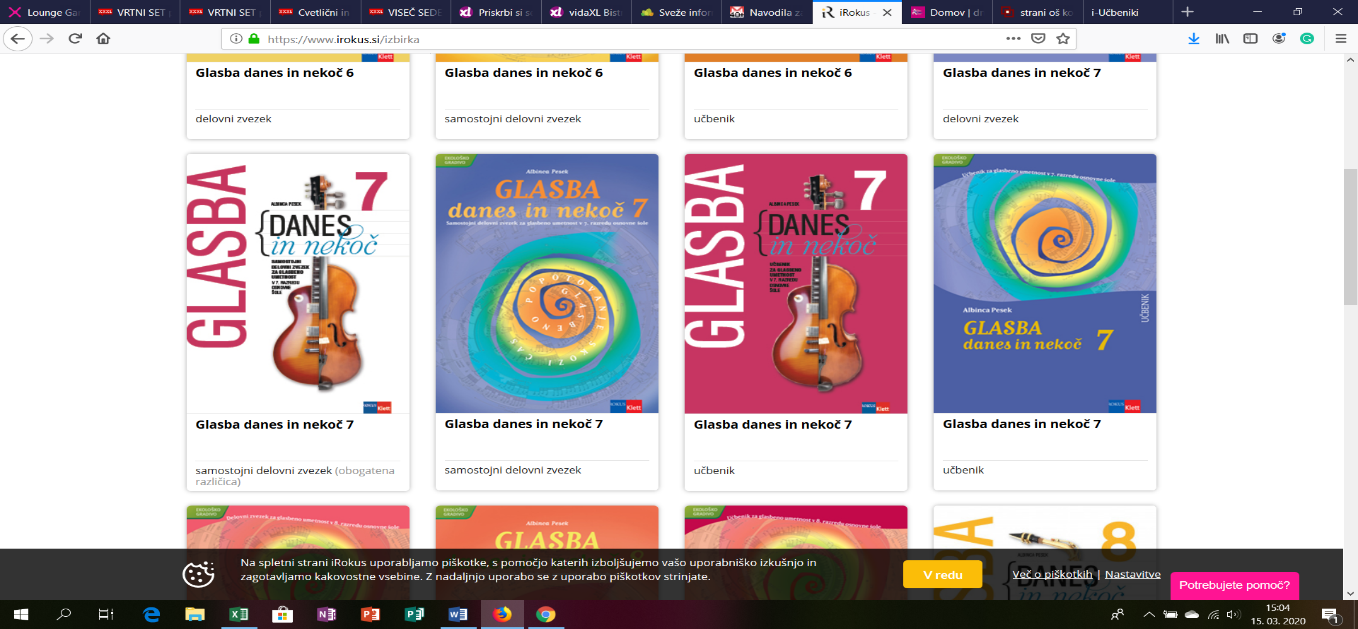 Na portalu iRokus.si gradiva v svojo iZbirko dodate s klikom na gumb Dodaj brezplačna gradiva.Izberi gradiva: 7. razred: Glasba danes in nekoč 7 (samostojni delovni zvezek- obogatena različica) Napotki za delo:Učna enota:RENESANSAPonavljanje in utrjevanjeInteraktivni samostojni DZ:str. 42 - 43str.44 - 45Navodila za delo:Preberi o GLASBI V RENESANSI-VOKALNA GLASBA. V zvezek napiši naslov RENESANSA in izpiši v zvezek osnovne značilnosti iz tega poglavja (pomoč: rdeče obarvano besedilo v DZ in povzetek), poslušaj zvočne primere in reši poslušalske naloge ter druge naloge v DZ.Preberi povzetek in odgovori na vprašanja v DZ. 